«Об утверждении Порядка кассового обслуживания  бюджета сельского поселения Зареченский сельсовет муниципального района Кугарчинский район  Республики Башкортостан в условиях открытия и ведения лицевых счетов для учета операций по исполнению расходов бюджета сельского поселения Зареченский сельсовет муниципального района Кугарчинский район Республики Башкортостан»В соответствии со статьей 215.1. Бюджетного Кодекса Российской Федерации и Решения Совета сельского поселения Зареченский сельсовет муниципального района Кугарчинский район Республики Башкортостан «О бюджетном процессе в сельском поселении Зареченский сельсовет  муниципального района Кугарчинский район Республики Башкортостан» Совет сельского поселения Зареченский сельсовет муниципального района Кугарчинский район Республики БашкортостанРЕШИЛ:Утвердить прилагаемый порядок кассового обслуживания бюджета сельского поселения Зареченский сельсовет муниципального района Кугарчинский район  Республики Башкортостан в условиях открытия и ведения лицевых счетов для учета операций по исполнению расходов бюджета сельского поселения Зареченский сельсовет муниципального района Кугарчинский район Республики Башкортостан».Решение Совета сельского поселения Зареченский сельсовет муниципального района Кугарчинский район Республики Башкортостан от 10 декабря 2008 г. № 32 считать утратившим силу.Настоящее решение  разместить в сети  «Интернет» на официальном сайте Администрации сельского поселения  Зареченский сельсовет муниципального района  Кугарчинский район Республики Башкортостан и обнародовать на информационном стенде в здании Администрации сельского поселения Зареченский сельсовет муниципального района Кугарчинский район Республики    Башкортостан.Настоящее решение вступает в силу с 1 января 2020 года.Председатель Совета                                                Масягутов И.З. 27 января 2020 г.№ 21Порядоккассового обслуживания  бюджета сельского поселения Зареченский сельсовет муниципального района Кугарчинский район  Республики Башкортостан в условиях открытия и ведения лицевых счетов для учета операций по исполнению расходов бюджета сельского поселения Зареченский сельсовет муниципального района Кугарчинский район Республики БашкортостанI. Общие положения1.1. Настоящий Порядок кассового обслуживания бюджета сельского поселения Зареченский сельсовет  муниципального района Кугарчинский район Республики Башкортостан в условиях открытия и ведения лицевых счетов по исполнению расходов бюджета сельского поселения Зареченский сельсовет  муниципального района (далее – Порядок) разработан на основании положений статей 215.1 Бюджетного кодекса Российской Федерации, решения Совета сельского поселения Зареченский сельсовет муниципального района Кугарчинский район Республики Башкортостан «О бюджетном процессе в сельском поселении Зареченский сельсовет муниципального района Кугарчинский район Республики Башкортостан» (с изменениями и дополнениями) и устанавливает порядок кассового обслуживания исполнения бюджета сельского поселения Зареченский сельсовет  муниципального района Кугарчинский район Республики Башкортостан  Управлением по финансам, экономическому развитию и инвестициям Администрации муниципального района Кугарчинский район Республики Башкортостан (далее – Управление по финансам, экономическому развитию и инвестициям Администрации муниципального района Кугарчинский район Республики Башкортостан) в условиях открытия и ведения лицевых счетов для учета операций, осуществляемых участниками бюджетного процесса на основании соглашения «О передаче отдельных полномочий по организации составления и исполнения бюджета Администрации сельского поселения Зареченский сельсовет муниципального района Кугарчинский район Республики Башкортостан» (Решение № 80 от 08.09.2014 г.).1.2. В целях настоящего Порядка:Участниками бюджетного процесса являются:главный распорядитель бюджетных средств; распорядитель бюджетных средств;получатель бюджетных средств;главный администратор источников финансирования дефицита бюджета, осуществляющий операции с источниками внутреннего финансирования дефицита бюджета, и главный администратор источников финансирования дефицита бюджета, осуществляющий операции с источниками внешнего финансирования дефицита бюджета (далее – главный администратор источников финансирования дефицита бюджета);администратор источников финансирования дефицита бюджета, осуществляющий операции с источниками внутреннего финансирования дефицита бюджета, и администратор источников финансирования дефицита бюджета, осуществляющий операции с источниками внешнего финансирования дефицита бюджета (далее – администратор источников финансирования дефицита бюджета);получатель бюджетных средств, осуществляющий в соответствии с бюджетным законодательством Российской Федерации, Республики Башкортостан, нормативными актами муниципального района Кугарчинский район Республики Башкортостан операции с бюджетными средствами (в том числе в иностранной валюте) на счете, открытом ему в учреждении Центрального банка Российской Федерации или кредитной организации (далее – в банках);администратор источников финансирования дефицита бюджета, осуществляющий отдельные бюджетные полномочия главного администратора источников финансирования дефицита бюджета, в ведении которого он находится (далее – администратор источников финансирования дефицита бюджета с полномочиями главного администратора);На обособленное подразделение получателя бюджетных средств, администратора источников финансирования дефицита бюджета, указанное в их учредительных документах, действующее на основании утвержденного получателем бюджетных средств (администратором источников финансирования дефицита бюджета) положения, наделенное имуществом, находящимся в оперативном управлении получателя бюджетных средств (администратора источников финансирования дефицита бюджета) и обязанностью ведения бухгалтерского учета (далее – обособленное подразделение), распространяются, соответственно, положения настоящего Порядка, регламентирующие вопросы в отношении получателя бюджетных средств, администратора источников финансирования дефицита бюджета. Участник бюджетного процесса, которому в установленном порядке открыты лицевые счета в финансовом органе , является клиентом.Бюджетные ассигнования, лимиты бюджетных обязательств являются бюджетными данными.Платежные поручения, на основании которых осуществляются операции по списанию и зачислению средств в учреждении Центрального банка Российской Федерации или кредитной организации ( далее- в банках), оформленные в соответствии с Положением Центрального банка Российской Федерации от 19 июня 2002 года   № 383-П «О правилах осуществления перевода денежных средств» (далее – Положение   № 383-П) с учетом требований, установленных совместным Положением Центрального банка Российской Федерации и Министерства финансов Российской Федерации от 13 декабря . № 298-П и 173н «Об особенностях расчетно-кассового обслуживания территориальных органов Федерального казначейства, финансовых органов субъектов Российской Федерации(муниципальных образований)» (далее – Положение № 298-П/173н) и настоящим Порядком, являются  расчетными  документами.1.3. Кассовое обслуживание обслуживания бюджета сельского поселении Зареченский сельсовет муниципального района Кугарчинский район Республики Башкортостан осуществляется через Управление Федерального казначейства по Республике Башкортостан (далее – УФК по Республике Башкортостан) по варианту с открытием лицевого счета бюджета администрации сельского поселения Зареченский сельсовет муниципального района Кугарчинский район  Республики Башкортостан.При кассовом обслуживании исполнения бюджета сельского поселения Зареченский сельсовет муниципального района Кугарчинский район Республики Башкортостан информационный обмен между участниками  бюджетного процесса и финансовым органом осуществляется в электронном виде с применением средств электронной подписи (далее – в электронном виде) в соответствии с законодательством Российской Федерации и Республики Башкортостан, нормативными актами муниципального района Кугарчинский район Республики Башкортостан на основании Договора (соглашения) об обмене электронными документами, в соответствии с требованиями, установленными законодательством Российской Федерации и Республики Башкортостан, нормативными актами сельского поселения Зареченский сельсовет муниципального района Кугарчинский район Республики Башкортостан. В случае отсутствия технической возможности информационного обмена в электронном виде, обмен информацией осуществляется с применением документооборота на бумажных носителях с одновременным представлением документов на машинном носителе (далее – на бумажном носителе).II. Порядок кассового обслуживания бюджета сельского поселения Зареченский сельсовет муниципального района Кугарчинский район Республики Башкортостан2.1.Основания для проведения операций по кассовым выплатам из бюджета сельского поселения  2.1.1. Для осуществления кассовых выплат получатели бюджетных средств и администраторы источников финансирования дефицита бюджета представляют в финансовый оран, осуществляющий санкционирование оплаты денежных обязательств получателей средств бюджета сельского поселения Зареченский сельсовет  муниципального района  в электронном виде или на бумажном носителе следующие платежные документы:Заявку на кассовый расход согласно приложению № 1 к настоящему Порядку;Заявку на получение наличных денег согласно приложению № 2 к настоящему Порядку;Заявку на возврат согласно приложению № 3 к настоящему Порядку.2.1.2. Финансовый орган,  осуществляющий санкционирование, проверяет правильность формирования Заявки на кассовый расход, Заявки на получение наличных денег, Заявки на возврат (далее – Заявка) на наличие  в представленной Заявке реквизитов и показателей, предусмотренных к заполнению клиентом, а также их соответствие друг другу, реестровым записям Сводного реестра главных распорядителей, распорядителей и получателей средств бюджета сельского поселения Зареченский сельсовет  муниципального района Кугарчинский район Республики Башкортостан, главных администраторов и администраторов доходов бюджета сельского поселения Зареченский сельсовет  муниципального района Кугарчинский район Республики Башкортостан, главных администраторов и администраторов источников финансирования дефицита бюджета сельского поселения Зареченский сельсовет  муниципального района Кугарчинский район Республики Башкортостан (далее – Сводный реестр). 2.1.3. При приеме Заявки на бумажном носителе подлежит проверке: соответствие формы представленной Заявки форме,  утвержденной настоящим Порядком;наличие в Заявке подписи руководителя или иного лица с правом первой подписи и главного бухгалтера или иного лица с правом второй подписи, указанного в представленной клиентом Карточке образцов подписей, а также соответствие подписей данных лиц образцам, имеющимся в Карточке образцов подписей, представляемой получателем средств, администратором источников финансирования дефицита бюджета в установленном порядке и по установленной форме; отсутствие в представленной Заявке исправлений.2.1.4. В случае если форма или содержание Заявки не соответствуют установленным требованиям, или подписи на ней будут признаны не соответствующими образцам, имеющимся в Карточке образцов подписей,  финансовый орган, осуществляющий санкционирование, в установленные сроки:при бумажном документообороте возвращается клиенту Заявку с приложением  Протокола, сформированного по форме согласно приложению № 5 к настоящему Порядку, в котором указывается причина возврата; при электронном документообороте клиенту направляется Протокол в электронном виде, в котором указывается причина возврата.2.1.5. Если Заявка соответствует требованиям, установленным пунктами                    2.1.2 - 2.1.3 настоящего Порядка, финансовый орган, осуществляющий санкционирование, после проведения проверки Заявки  на кассовый расход (Заявки на получение наличных денег) и документов, необходимых для оплаты денежных обязательств получателей бюджетных средств или администраторов источников финансирования дефицита бюджета в соответствии с требованиями, установленными Порядком санкционирования оплаты денежных обязательств получателей средств бюджета сельского поселении Зареченский сельсовет муниципального района Кугарчинский район Республики Башкортостан и администраторов источников финансирования дефицита бюджета сельского поселения  Зареченский сельсовет муниципального района Кугарчинский район Республики Башкортостан (далее– Порядок санкционирования), принимает Заявку на кассовый расход (Заявку на получение наличных денег) к исполнению.2.1.6. Для перечисления средств иному получателю бюджетных средств, главный распорядитель ( распорядитель) бюджетных средств, в ведении которого находится иной получатель бюджетных средств, формирует Заявку на кассовый расход и представляет ее в финансовый орган, осуществляющий санкционирование. Исполнение Заявки на кассовый расход, указанной в абзаце первом настоящего пункта, осуществляется после выполнения процедур, установленных пунктами 2.1.2 - 2.1.5 настоящего Порядка.2.1.7. При реорганизации получателя средств, передача кассовых выплат и поступлений, отраженных в соответствующем разделе лицевого счета получателя бюджетных средств, осуществляется на основании Акта приемки-передачи кассовых выплат и поступлений по форме согласно приложению № 6 к настоящему Порядку (форма по ОКУД 0531728). 2.2. Основания для проведения операций по кассовым выплатам из бюджета сельского поселения  2.2.1. Для осуществления кассовых выплат Управление по финансам, экономическому развитию и инвестициям Администрации муниципального района Кугарчинский район Республики Башкортостан представляет в Отдел УФК в соответствии с документом, определяющим порядок и условия обмена информацией между финансовым органом и Отдел УФК при кассовом обслуживании исполнения бюджета сельского поселения Зареченский сельсовет  муниципального района Кугарчинский район Республики Башкортостан (далее – Регламент), расчетные документы в электронном виде или на бумажном носителе.2.2.2. Расчетные документы, представленные финансовым органом в Отдел УФК по Республике Башкортостан на осуществление выплат с единого счета бюджета сельского поселения Зареченский сельсовет  муниципального района Кугарчинский район Республики Башкортостан составляются в соответствии с Положением № 414-П/8 н   с учетом следующих особенностей:- в поле «Назначение платежа» перед текстовым указанием назначения платежа указывается в скобках код бюджетной классификации и номер лицевого счета бюджета сельского поселения Зареченский сельсовет муниципального района Кугарчинский район Республики Башкортостан, открытый финансовому органу, иная необходимая для обслуживания бюджета информация.2.2.3. Перечисление средств бюджета сельского поселения Зареченский сельсовет  муниципального района Кугарчинский район Республики Башкортостан иным получателям бюджетных средств осуществляется на основании представленных финансовым органом в УФК по Республике Башкортостан расчетных документов на перечисление средств на счета иных получателей бюджетных средств, открытые в банках с указанием необходимых кодов бюджетной классификации.2.2.4. Проведение кассовых операций по кассовым выплатам из бюджета сельского поселения Зареченский сельсовет муниципального района Кугарчинский район Республики Башкортостан осуществляется с предварительным санкционированием оплаты денежных обязательств в соответствии с установленным  Порядком санкционирования.2.3. Особенности проведения операций по кассовым выплатам по внебанковским операциям2.3.1. В случае если получатель бюджетных средств (администратор источников финансирования дефицита бюджета) перечисляет средства другому получателю бюджетных средств (администратору источников финансирования дефицита бюджета), которому открыт лицевой счет получателя бюджетных средств (администратора источников финансирования дефицита бюджета) в финансовом органе, а также в случае представления клиентом Заявки на кассовый расход для перечисления средств на открытый ему же лицевой счет (далее – внебанковская операция), данная внебанковская операция проводится без движения средств на лицевых счетах финансового органа, открытого в УФК по Республике Башкортостан и банке. В указанных в настоящем пункте случаях, получатель бюджетных средств (администратор источников финансирования дефицита бюджета) представляет в финансовый орган, осуществляющий санкционирование , Заявку на кассовый расход с указанием номера лицевого счета для перечисления средств, суммы платежа в разрезе кодов классификации расходов бюджетов, счета, открытого финансовому органу в УФК по Республике Башкортостан и банке. 2.3.2. Операции по восстановлению получателем бюджетных средств (администратором источников финансирования дефицита бюджета) суммы произведенной им кассовой выплаты с одного кода бюджетной классификации на другой код бюджетной классификации, а также поступления в бюджет накопленного купонного дохода в соответствии с бюджетным законодательством, также классифицируются как внебанковские операции.Такие операции осуществляются на основании представленной получателем бюджетных средств (администратором источников финансирования дефицита бюджета)в финансовый орган, осуществляющий санкционирование, Заявки на кассовый расход. При этом Заявка оформляется с учетом следующих особенностей:в разделе «Реквизиты контрагента» указываются реквизиты клиента;в графе «Код по БК плательщика» раздела 5 «Расшифровка заявки на кассовый расход» указывается код бюджетной классификации, по которому увеличивается сумма кассовой выплаты;в графе «Код по БК получателя» раздела 5 «Расшифровка заявки на кассовый расход» указывается код бюджетной классификации подлежащей восстановлению кассовой выплаты.2.3.3. На основании обработанной Заявки по внебанковской операции  формируется в установленном порядке Справка по форме согласно приложению № 10 (форма по ОКУД 0504833) к настоящему Порядку. Указанные Заявка и Справка являются основанием для проведения внебанковской операции без списания-зачисления средств на соответствующем счете финансового органа и для отражения ее на соответствующих лицевых счетах. 2.4. Подготовка расчетных документов для проведения кассовых выплат с единых счетов бюджетов2.4.1. На основании Заявок, представленных получателями средств (администраторами источников финансирования дефицита бюджета) и принятых к исполнению, финансовый орган, осуществляющий санкционирование, формирует Распоряжение на кассовый расход по форме согласно приложению № 9 к настоящему Порядку.На основании сформированных Распоряжений, оформляются расчетные документы на перечисление средств с лицевого счета бюджета, открытого финансовому органу в Отделе УФК по Республике Башкортостан на балансовом счете № 40204 «Средства местных бюджетов» (далее – счет № 40204) и со счетов, открытых финансовому органу в банках.По средствам бюджета сельского поселения Зареченский сельсовет муниципального района Кугарчинский район  Республики Башкортостан, подлежащим учету и отражению на лицевых счетах, открытых клиентам в УФК по Республике Башкортостан, Финансовый орган формирует расчетные документы клиентам для представления их в УФК по Республике Башкортостан.Заявка может быть отозвана клиентом до момента отправки финансовым органом расчетного документа в Отдел УФК по Республике Башкортостан или банк.            2.5.   Отражение операций по кассовым выплатам и кассовым поступлениям на лицевых счетах2.5.1. Операции по списанию сумм платежей с лицевого счета бюджета, открытого финансовому органу на счете № 40204, отражаются на соответствующих лицевых счетах, открытых участникам бюджетного процесса, по кодам бюджетной классификации.2.5.2. Кассовые выплаты на оказание муниципальных услуг (кассовые выплаты, связанные с выполнением публичных нормативных обязательств) осуществляются в пределах доведенных до получателя бюджетных средств лимитов бюджетных обязательств (бюджетных ассигнований) и не могут превышать доведенных с начала отчетного периода (текущего финансового года) предельных объемов финансирования с учетом ранее осуществленных платежей и восстановленных кассовых выплат в текущем финансовом году по соответствующим кодам классификации расходов бюджетов.Кассовые выплаты на погашение источников финансирования дефицитов бюджетов осуществляются в пределах доведенных до администратора источников финансирования дефицита бюджета бюджетных ассигнований с учетом ранее осуществленных платежей и восстановленных кассовых выплат в текущем финансовом году по соответствующим кодам классификации источников финансирования дефицитов бюджетов.2.5.3. Клиент вправе в пределах текущего финансового года уточнить операции по кассовым выплатам и (или) коды бюджетной классификации, по которым данные операции были отражены на лицевом счете клиента. Для уточнения указанных операций и кодов бюджетной классификации по операциям клиент представляет в Управление по финансам, экономическому развитию и инвестициям Администрации муниципального района Кугарчинский район Республики Башкортостан Уведомление об уточнении вида и принадлежности платежа согласно приложению № 8 к настоящему Порядку.Внесение в установленном порядке изменений в учетные записи в части изменения кодов бюджетной классификации по произведенным клиентом кассовым выплатам возможно в следующих случаях:- при изменении на основании нормативных правовых актов Министерства финансов Российской Федерации или Министерства финансов Республики Башкортостан в соответствии с установленными бюджетным законодательством полномочиями принципов назначения, структуры кодов бюджетной классификации;- при ошибочном указании получателем бюджетных средств (администратором источников финансирования дефицита бюджета) в Заявке кода бюджетной классификации, на основании которого была отражена кассовая выплата на его лицевом счете, в случае если указанная ошибка не влечет создания нового бюджетного обязательства.На основании оформленного получателем (иным получателем) бюджетных средств (администратором источников финансирования дефицита бюджета) Уведомления об уточнении вида и принадлежности платежа финансовым органом  осуществляется в установленном порядке уточнение кода бюджетной классификации на лицевом счете бюджета сельского поселения Зареченский сельсовет муниципального района Кугарчинский район Республики Башкортостан, открытого в Отделе УФК по Республике Башкортостан.Уточнение кода бюджетной классификации на лицевом счете получателя (иного получателя) бюджетных средств (администратора источников финансирования дефицита бюджета) осуществляется после уточнения кода бюджетной классификации в установленном порядке на лицевом счете бюджета, открытого финансовому органу в Отделе УФК по Республике Башкортостан.Копия Уведомления об уточнении вида и принадлежности платежа, на основании которого учитываются операции по уточнению кода бюджетной классификации на лицевом счете получателя (иного получателя) бюджетных средств (администратора источников финансирования дефицита бюджета), прилагается к Выписке из соответствующего лицевого счета и является основанием для отражения операции по уточнению кода бюджетной классификации в бюджетном учете.Учет операции по уточнению кода бюджетной классификации осуществляется при наличии:подписи руководителя (уполномоченного им лица) финансового органа в поле "Отметка финансового органа" Уведомления об уточнении вида и принадлежности платежа, представленного клиентом в Управление по финансам, экономическому развитию и инвестициям Администрации муниципального района Кугарчинский район Республики Башкортостан;на лицевом счете получателя бюджетных средств свободного остатка бюджетных данных по коду бюджетной классификации, на который кассовые выплаты должны быть отнесены, или на лицевом счете администратора источников финансирования дефицита бюджета свободного остатка бюджетных ассигнований по коду бюджетной классификации, на который кассовые выплаты должны быть отнесены, после проведения процедур санкционирования оплаты денежных обязательств в соответствии с порядком,  установленным Порядком санкционирования.2.5.4. Суммы возврата дебиторской задолженности, образовавшейся у получателя бюджетных средств (администратора источников финансирования дефицита бюджета) в текущем финансовом году, учитываются на соответствующем лицевом счете как восстановление кассовой выплаты с отражением по тем же кодам бюджетной классификации, по которым была произведена кассовая выплата.Получатель бюджетных средств (администратор источников финансирования дефицита бюджета) информирует дебитора о порядке заполнения расчетного документа в соответствии с требованиями Положения № 414-П/8н. При этом в поле «Назначение платежа» расчетного документа должна содержаться ссылка на номер и дату расчетного документа финансового органа, которым ранее была осуществлена кассовая выплата либо указаны иные причины возврата средств, а также могут быть указаны коды бюджетной классификации, по которым ранее была произведена кассовая выплата. 2.5.5. Если кассовые поступления, зачисленные на счета финансового органа, отнесены к невыясненным поступлениям и если в расчетных документах поступления были указаны ИНН и КПП получателя бюджетных средств (администратора источников финансирования дефицита бюджета), Управление по финансам, экономическому развитию и инвестициям Администрации муниципального района Кугарчинский район Республики Башкортостан направляет соответствующему получателю бюджетных средств (администратору источников финансирования дефицита бюджета) Запрос на выяснение принадлежности платежа согласно приложению № 15 к настоящему Порядку.В течение десяти рабочих дней со дня получения Запроса на выяснение принадлежности платежа получателем бюджетных средств (администратором источников финансирования дефицита бюджета) может быть представлено в Управление по финансам, экономическому развитию и инвестициям Администрации муниципального района Кугарчинский район Республики Башкортостан Уведомление об уточнении вида и принадлежности платежа, на основании которого поступившие суммы отражаются на лицевом счете получателя бюджетных средств (администратора источников финансирования дефицита бюджета).В случае если клиент отказывается от поступления, указанного в Запросе на выяснение принадлежности платежа, для информирования об этом Управление по финансам, экономическому развитию и инвестициям Администрации муниципального района Кугарчинский район Республики Башкортостан направляет Уведомление об уточнении вида и принадлежности платежа, где в поле «Изменить на» указывает код бюджетной классификации невыясненных поступлений, а в поле «Код по БК платежного документа» указывается тот код бюджетной классификации, который был указан в Запросе на выяснение принадлежности платежа.Если по поступлениям на счет 40703 получателем бюджетных средств (администратором источников финансирования дефицита бюджета) в указанный срок не представлено соответствующее Уведомление об уточнении вида и принадлежности платежа, Управление по финансам, экономическому развитию и инвестициям Администрации муниципального района Кугарчинский район Республики Башкортостан возвращает плательщику средства, поступившие на счет № 40703 и отраженные как невыясненные поступления.В случае если средства, поступившие на счет № 40703 и отраженные как невыясненные поступления, подлежат возврату на основании Заявки на возврат, представленной получателем бюджетных средств, Управление по финансам, экономическому развитию и инвестициям Администрации муниципального района Кугарчинский район Республики Башкортостан осуществляется их возврат плательщику со счета № 40703.Возврат средств, ошибочно зачисленных и отраженных на лицевом счете администратора источников  финансирования дефицита бюджета  осуществляется на основании Заявки на возврат, оформленной администратором источников финансирования дефицита бюджета (получателем бюджетных средств).2.5.6. Суммы возврата дебиторской задолженности прошлых лет подлежат перечислению в установленном порядке дебитором получателя бюджетных средств (администратора источников финансирования дефицита бюджета) на счет № 40101, для перечисления в доход соответствующего бюджета.В случае если суммы возврата дебиторской задолженности прошлых лет, поступили на счета № 40204, минуя счет № 40101, то не позднее пяти рабочих дней со дня отражения соответствующих сумм на лицевом счете получателя бюджетных средств (администратора источников финансирования дефицита бюджета), указанные суммы подлежат перечислению в установленном порядке получателем бюджетных средств (администратором источников финансирования дефицита бюджета) в доход  бюджета.2.5.7. Учет кассовых поступлений производится на соответствующих лицевых счетах на основании расчетных или кассовых документов в разрезе кодов бюджетной классификации.III. Предоставление финансовым органом информации участникам бюджетного процесса об операциях, осуществленных подведомственными им бюджетными учреждениями3.1. Главному распорядителю (распорядителю) бюджетных средств и главному администратору (администратору источников финансирования дефицита бюджета с полномочиями главного администратора) источников   финансирования дефицита бюджета ежемесячно на отчетную дату, а также по письменному запросу с указанием периода представления, предоставляются Сводные данные по лицевым счетам подведомственных учреждений главных распорядителей ( распорядителей), главных администраторов (администраторов источников финансирования дефицита бюджета с полномочиями главного администратора) (далее – Сводные данные) согласно приложениям № 11-14 к настоящему Порядку .3.2. Главным распорядителям (распорядителем) бюджетных средств ежемесячно на отчетную дату, а также по их письменному запросу с указанием периода представления, представляется Реестр принятых на учет бюджетных обязательств. 3.3. Сводные данные и Реестр принятых на учет бюджетных обязательств на конец отчетного месяца представляются не позднее 5 рабочих дней следующего месяца. Сводные данные и Реестр принятых на учет бюджетных обязательств по письменному запросу с указанием периода представления представляются не позднее 7 рабочих дней после получения запроса финансовым органом.Сводные данные и Реестр принятых на учет бюджетных обязательств содержат те же показатели, что и соответствующие лицевые счета. Сводные данные и Реестр принятых на учет бюджетных обязательств формируются в разрезе по подведомственным участникам бюджетного процесса, кодов бюджетной классификации и (или) иных аналитических признаков. IV. Организация работы с клиентами4.1. Распорядок операционного дня, график приема и обработки полученных документов устанавливается финансовым органом.4.2. Право контрольной подписи на документах без ограничения перечня операций имеют Руководитель финансового органа администрации сельского поселения Зареченский сельсовет муниципального района Кугарчинский район Республики Башкортостан или уполномоченные Финансовым органом лица.Предоставление права контрольной подписи уполномоченному работнику не исключает возможности выполнения этим работником функций ответственного исполнителя по определенному кругу операций. В этом случае им контролируются документы по операциям, выполняемые другими работниками.4.3  Распределение и закрепление конкретных обязанностей за работниками  финансового органа, в том числе осуществление приема, контроля и выдачи документов по доведению бюджетных данных; приема, контроля и  оформления расчетных документов; приема, контроля и оформления внебанковских документов; формирования  и выдачи информации об операциях по исполнению бюджета сельского поселения Зареченский сельсовет  муниципального района определяет Управление по финансам, экономическому развитию и инвестициям Администрации муниципального района Кугарчинский район Республики Башкортостан.4.4 Организация документооборота в финансовом органе устанавливается таким образом, чтобы обеспечить своевременную обработку документов, полученных как в электронном виде, так и на бумажных носителях и отражение проведенных операций на лицевых счетах и в бюджетном учете.4.5. Начало и окончание операционного дня, в том числе время приема платежных документов клиентов, устанавливается финансовым органом с учетом Регламента обмена платежными документами с Отделом УФК по Республике Башкортостан и банками.Прием документов, поступивших в Управление по финансам, экономическому развитию и инвестициям Администрации муниципального района Кугарчинский район Республики Башкортостан на бумажном носителе, производится уполномоченными работниками  финансового органа.При отсутствии технической возможности организации электронного документооборота с применением электронной цифровой подписи документы представляются в Управление по финансам, экономическому развитию и инвестициям Администрации муниципального района Кугарчинский район Республики Башкортостан на бумажном носителе с одновременным представлением на машинном носителе. 4.6. Порядок хранения и создание условий для сохранности документов постоянного пользования осуществляется в соответствии с правилами организации государственного архивного дела. При этом доступ к документам должен быть ограничен внутренним регламентом.4.7. Документы, сформированные в установленном порядке в дела (за один операционный день либо за другой период) после сплошной проверки комплектности передаются на хранение.Подборка документов и проверка их комплектности осуществляется работником, на которого возложено формирование документов операционного дня.Хранение документов осуществляется финансовым органом в соответствии с правилами государственного архивного дела.При электронном документообороте порядок хранения электронных документов устанавливается приказом финансового органа.4.8 Организация документооборота при осуществлении операций, содержащих сведения, составляющие государственную тайну, осуществляется финансовым органом в соответствии с требованиями, установленными законодательством Российской Федерации о государственной тайне.V. Указания по заполнению форм документов, представленных в приложениях к Порядку5.1. При заполнении форм документов устанавливаются следующие общие правила:заголовочная часть формы документа заполняется в обязательном порядке;при отсутствии суммовых показателей в документе по соответствующим графе и строке указывается ноль («0»);на второй и последующих страницах документа указывается номер документа (при его наличии) и дата формирования документа.5.2. Формирование Заявки на кассовый расход осуществляется следующим образом.В наименовании формы документа указывается номер, присвоенный клиентом, оформляющим Заявку на кассовый расход.В заголовочной части формы документа указываются:дата, на которую сформирован документ, с отражением в кодовой зоне даты, на которую сформирован документ в формате «день, месяц, год» (00.00.0000);по строке «Наименование клиента» - наименование получателя бюджетных средств или администратора источников финансирования дефицита бюджета, формирующего Заявку на кассовый расход, или главного распорядителя (распорядителя) бюджетных средств в случае формирования Заявки на кассовый расход для перечисления средств на счет иного получателя бюджетных средств, находящегося в его непосредственном ведении с отражением в кодовой зоне номера лицевого счета клиента и его кода по Сводному реестру.При этом наименование клиента-участника бюджетного процесса в заголовочной части Заявки на кассовый расход должно соответствовать наименованию получателя бюджетных средств или администратора источников финансирования дефицита бюджета (главного распорядителя (распорядителя) бюджетных средств в случае формирования Заявки на кассовый расход для перечисления средств иному получателю бюджетных средств), указанному в соответствующей реестровой записи Сводного реестра. Номер лицевого счета клиента, указанный в кодовой зоне, должен соответствовать номеру соответствующего лицевого счета, открытому финансовым органом.по строке «Главный распорядитель бюджетных средств, главный администратор источников финансирования дефицита бюджета» - наименование  главного распорядителя бюджетных средств или главного администратора источников финансирования дефицита бюджета, в ведении которого находится клиент, формирующий Заявку на кассовый расход с отражением в кодовой зоне кода главы;Наименование главного распорядителя бюджетных средств  или главного администратора источников финансирования дефицита бюджета в заголовочной части Заявки на кассовый расход должно соответствовать наименованию главного распорядителя бюджетных средств или  главного администратора источников финансирования дефицита бюджета, указанному в соответствующей реестровой записи Сводного реестра. При этом код главы, указанный в кодовой зоне, должен соответствовать коду, указанному в соответствующей реестровой записи Сводного реестра. по строке «Наименование бюджета» - наименование бюджета;Строка «Приоритет исполнения» может заполняться при наличии соответствующих полномочий. При этом в кодовой зоне Заявки на кассовый расход приоритет исполнения может быть указан цифрой. По строке «Вид средств для исполнения обязательств» указываются  наименование вида средств, за счет которых должна быть произведена кассовая выплата: средства бюджета, средства юридических лиц, средства, поступающие во временное распоряжение.Раздел 1. «Реквизиты документа» Заявки на кассовый расход заполняется следующим образом.По каждой строке указываются:в графе 1- порядковый номер записи по строке;в графах 2, 3 - соответственно сумма Заявки на кассовый расход в валюте, в которой должна быть осуществлена выплата, и код валюты выплаты по Общероссийскому классификатору валют (далее – ОКВ);в графе 4 - сумма выплаты в рублях. Графа 4 заполняется в случае, если бюджетное обязательство было принято в иностранной валюте, а оплата осуществляется в рублях (в графах 2,3 указываются соответственно сумма в валюте обязательства и код по ОКВ, в графе 4 - сумма выплаты в рублях); в графе 5 - признак авансового платежа. Если платеж является авансовым, в графе указывается «Да», если платеж не является авансовым – указывается «Нет»;в графе 6 - сумма НДС в валюте заявки (при необходимости);в графах  7, 8, 9 - соответственно очередность, вид, назначение платежа.При этом в графе 9 указывается назначение платежа.При этом если Заявка на кассовый расход формируется для осуществления внебанковской операции, влекущей восстановление кассового расхода по соответствующему коду бюджетной классификации, то в графе 9 в скобках перед текстовым примечанием указывается номер бюджетного обязательства, по которому должно пройти восстановление средств. Раздел 2. «Реквизиты документа–основания» Заявки на кассовый расход заполняется следующим образом.По каждой строке в графах 1, 2, 3, 4, 5 указываются соответственно вид, номер, дата, предмет (краткое содержание), номер копии сканированного документа-основания (муниципальный контракт, договор, счет, накладная, акт выполненных работ, другое).Если заполняется раздел 2, раздел 4 Заявки на кассовый расход не заполняется.Раздел 3. «Реквизиты контрагента» Заявки на кассовый расход заполняется следующим образом.По каждой строке указываются:в графах 1, 2, 3, 4, 5 - соответственно наименование (фамилия, имя, отчество – для физического лица), ИНН, КПП, номер лицевого счета, номер банковского счета контрагента.Лицевой счет контрагента указывается в графе 4 в случае, если контрагент является участником бюджетного процесса, которому открыт лицевой счет в финансовом органе;в графах 6, 7, 8 - наименование, БИК, номер корреспондентского счета банка, в котором открыт счет контрагента.В разделе 3 указываются реквизиты контрагента, которому перечисляются средства в соответствии с данной Заявкой на кассовый расход, либо реквизиты иного получателя бюджетных средств и его счета в банке.Раздел 4. «Реквизиты налоговых платежей» Заявки на кассовый расход заполняется следующим образом.По каждой строке указываются:в графе 1 - статус налогоплательщика;в графах 2, 3 - соответственно коды бюджетной классификации и коды по Общероссийскому классификатору территорий муниципальных образований (далее – коды ОКТМО); в графах 4, 8 - соответственно основание и тип платежа; в графе 5 - период времени, за который исчисляется сумма налога, подлежащая уплате;в графах 6, 7 - соответственно номер и дата документа-основания на перечисление средств в оплату налоговых платежей. Если заполняется раздел 4, раздел 2 Заявки на кассовый расход не заполняется.Раздел 5. «Расшифровка заявки на кассовый расход» Заявки на кассовый расход заполняется следующим образом.По каждой строке указывается: в графе 1 – уникальный идентификатор начислений (УИН) в случае его наличия;в графе 2 - по каждому виду средств, кроме средств, поступающих во временное распоряжение учреждения, указываются коды бюджетной классификации, по которым должны быть произведены выплаты:для расходов коды указываются по классификации расходов бюджетов;для источников финансирования дефицита бюджета коды указываются по классификации источников финансирования дефицита бюджетов;в графе 4 - коды бюджетной классификации, по которым должно осуществляться зачисление средств, перечисляемых в соответствии с данной Заявкой на кассовый расход; в случае, если получателем платежа является другой участник бюджетного процесса, лицевой счет получателя бюджетных средств которого открыт в финансовом органе;в графах 6 , 7 - соответственно сумма в валюте Заявки на кассовый расход и сумма в валюте Российской Федерации по соответствующим кодам бюджетной классификации ;в графе 8 - назначение платежа по соответствующему коду бюджетной классификации в соответствии с документом-основанием, подтверждающим возникновение денежного обязательства. Графа 8 заполняется, если назначение платежа меняется в зависимости от кода бюджетной классификации или сумм, указанных в Заявке на кассовый расход; в графе 9 – «Учетный номер обязательства» указывается номер обязательства , присвоенный финансовым органом обязательству при постановке на учет. При этом учетный номер обязательства должен соответствовать номеру бюджетного обязательства, учтенному на лицевом счете получателя бюджетных средств, для исполнения которого формируется Заявка на кассовый расход. В случае первичного присвоения номера обязательству при регистрации Заявки на кассовый расход (без предварительной регистрации самого бюджетного обязательства) данное поле заполняется финансовым органом; в графе 12 - случае необходимости, перед текстовым примечанием в скобках код цели, а также иная информация, необходимая для  исполнения бюджета.Указанные в разделе 5 Заявки на кассовый расход коды бюджетной классификации должны соответствовать структуре и кодам бюджетной классификации, установленной финансовым органом на текущий финансовый год.На каждой завершенной странице Заявки на кассовый расход проставляются: подпись руководителя (уполномоченного им лица с указанием должности) клиента, подписавшего Заявку на кассовый расход и расшифровка подписи с указанием инициалов и фамилии;подпись главного бухгалтера (при наличии в штате) (уполномоченного руководителем лица с указанием должности) клиента и расшифровка подписи с указанием инициалов и фамилии, дата подписания документа.На последнем листе Заявки на кассовый расход на подписи ставится оттиск печати клиента так, чтобы подписи и расшифровки подписи читались ясно и четко.Каждая завершенная страница Заявки на кассовый расход должна быть пронумерована с указанием общего числа страниц документа.На последнем листе Заявки на кассовый расход ставится отметка финансового органа о регистрации Заявки на кассовый расход. При этом указывается номер распоряжения на кассовый расход, присвоенный в финансовом органе, проставляется подпись работника финансового органа, ответственного за обработку документа, его должность, расшифровка подписи с указанием инициалов и фамилии, номера телефона.В отметке финансового органа об обработке Заявки на кассовый расход указывается дата обработки документа.5.3. Формирование Заявки на получение наличных денег осуществляется клиентом для получения наличных денежных средств. В наименовании формы документа указывается номер, присвоенный клиентом, оформляющим Заявку на получение наличных денег.В заголовочной части формы документа указываются:дата, на которую сформирован документ, с отражением в кодовой зоне даты, на которую сформирован документ в формате «день, месяц, год» (00.00.0000). Дата заполнения документа должна быть не позднее даты текущего рабочего дня. по строке «Наименование клиента» указывается наименование получателя бюджетных средств, формирующего Заявку на получение наличных денег, с отражением в кодовой зоне соответствующего номера лицевого счета и для получателя средств федерального бюджета его кода по Сводному реестру. Наименование клиента в заголовочной части Заявки на получение наличных денег должно соответствовать наименованию получателя бюджетных средств, указанному для получателя средств бюджета в соответствующей реестровой записи Сводного реестра.Номер лицевого счета должен соответствовать номеру лицевого счета, открытому Финансовым органом;по строке «Главный распорядитель бюджетных средств» указывается наименование главного распорядителя бюджетных средств, в ведении которого находится клиент, формирующий Заявку на получение наличных денег, с отражением в кодовой зоне кода главы по бюджетной классификации. Код главы по бюджетной классификации для Главного распорядителя средств бюджета, указанный в кодовой зоне, должен соответствовать коду, указанному в соответствующей реестровой записи Сводного реестра.Наименование Распорядителя бюджетных средств в заголовочной части Заявки на получение наличных денег должно соответствовать наименованию Главного распорядителя средств бюджета, указанному в соответствующей реестровой записи Сводного реестра;по строке «Наименование бюджета» - наименование бюджета;по строке «Управление по финансам, экономическому развитию и инвестициям Администрации муниципального района Кугарчинский район Республики Башкортостан» - наименование финансового органа; В кодовой зоне Заявки на получение наличных денег по строке «Учетный номер обязательства» указывается номер обязательства, присвоенный при постановке его на учет. При этом номер обязательства должен соответствовать номеру бюджетного обязательства, учтенному на лицевом счете получателя бюджетных средств, для обслуживания которого формируется Заявка на получение наличных денег. В случае первичного присвоения номера обязательству при регистрации Заявки на получение наличных денег (без предварительной регистрации самого бюджетного обязательства) данное поле заполняется финансовым органом.Раздел 1. «Реквизиты чека» Заявки на получение наличных денег заполняется следующим образом.По каждой строке указываются:в графе 1 - порядковый номер записи по строке. Графа заполняется в случае, если по чеку различаются символы кассового плана; в графах 2, 3, 4, 5, 6 - соответственно сумма в рублях, номер, серия, дата, срок действия чека на получение наличных денег;в графе 7 - символ кассового плана.По строке «Итого» в графе 2 указывается итоговая сумма по чеку. В случае, если в таблице заполнена только одна строка (применяется один символ кассового плана), то по строке «Итого» указанная сумма повторяется. В разделе 1 Заявки на получение наличных денег должны быть заполнены все показатели по строке.Раздел 2 «Расшифровка заявки на получение наличных денег» Заявки на получение наличных денег заполняется следующим образом.По каждой строке указываются:в графе 1 - порядковый номер записи;в графе 2 - наименование вида средств, за счет которых должны быть выданы наличные денежные средства: средства бюджета, средства юридических лиц, средства, поступающие во временное распоряжение; в графе 3 по каждому виду средств - коды классификации расходов бюджетов, по которым должны быть выданы наличные деньги. В случае если в качестве вида средств в графе 2 указаны средства, поступающие во временное распоряжение бюджетных учреждений, графа 3 не заполняется.Указанные в графе 3 коды классификации расходов бюджетов, по которым должны быть осуществлены кассовые выплаты, должны быть действующими.в графах 5, 6 по каждому коду классификации расходов бюджетов - соответственно сумма и назначение платежа в соответствии с документом-основанием возникновения денежного обязательства;в графе 7 – «Учетный номер обязательства» присвоенный финансовым органом при  постановке на учет. При этом номер обязательства должен соответствовать номеру бюджетного обязательства, учтенному на лицевом счете получателя бюджетных средств, для исполнения которого формируется Заявка на получение наличных денег. В случае первичного присвоения номера обязательству при регистрации Заявки на получение наличных денег (без предварительной регистрации самого бюджетного обязательства) данное поле заполняется финансовым органом. в графах  8, 9, 13 - указываются реквизиты банка получателя средств;в графах 10, 11,12,14 указываются реквизиты финансового органа, куда перечисляются средства для получения наличных денег;в графе 15 -  указывается очередность платежа.         В Заявке на получение наличных денег указываются следующие реквизиты доверенного лица:         должность, фамилия, имя, отчество доверенного лица в текстовом формате;         наименование и номер документа, удостоверяющего личность, кем и когда выдан документ, удостоверяющий личность.         На каждой завершенной странице Заявки на получение наличных денег проставляются:         подпись руководителя (уполномоченного им лица с указанием должности) и расшифровка подписи с указанием инициалов и фамилии;         подпись главного бухгалтера (уполномоченного руководителем лица с указанием должности) и расшифровка подписи с указанием инициалов и фамилии;         дата подписания документа.Каждая завершенная страница Заявки на получение наличных денег должна быть пронумерована с указанием общего числа страниц документа.На последнем листе Заявки на получение наличных денег ставится отметка финансового органа о регистрации документа. При этом указывается номер заявки,  присвоенный финансовым органом и подпись работника, ответственного за обработку документа, с указанием его должности, расшифровки подписи с указанием инициалов и фамилии, номера телефона.5.4. Формирование Заявки на возврат осуществляется клиентом для возврата средств плательщику.В наименовании формы документа указывается номер, присвоенный клиентом, оформляющим Заявку на возврат.В заголовочной части формы документа указываются:дата, на которую сформирован документ, с отражением в кодовой зоне даты, на которую сформирован документ в формате «день, месяц, год» (00.00.0000).дата заполнения документа должна быть не позднее даты текущего рабочего дня;по строке «Получатель бюджетных средств, администратор доходов бюджета, администратор источников финансирования дефицита бюджета» - наименование клиента, формирующего Заявку на возврат, с отражением в кодовой зоне номера соответствующего лицевого счета клиента, и его кода по Сводному реестру;по строке «Главный распорядитель бюджетных средств, главный администратор доходов бюджета, главный администратор источников финансирования дефицита бюджета» - наименование главного распорядителя средств бюджета, главного администратора доходов бюджета, главного администратора источников финансирования дефицита бюджета, в ведении которого находится клиент, формирующий Заявку на возврат, с отражением в кодовой зоне код главы;по строке «Наименование бюджета» - наименование бюджета;по строке «Управление по финансам, экономическому развитию и инвестициям Администрации муниципального района Кугарчинский район Республики Башкортостан» - наименование финансового органа;Раздел 1. «Реквизиты документа» Заявки на возврат заполняется следующим образом.По каждой строке указываются: в графе 1 - код бюджетной классификации, по которому должен быть осуществлен возврат; в графе 2 - наименование вида средств для осуществления возврата: средства бюджета, средства юридических лиц, средства, поступающие  во временное распоряжение. Для средств во временном распоряжении графа 1 не заполняется;в графе 3 - код ОКТМО. Графа заполняется в случае предоставления Заявки администратором доходов бюджета;в графах 4, 5, 6, 7, 8, 9 - соответственно сумма выплаты в валюте возврата, код валюты возврата по ОКВ, сумма возврата в валюте Российской Федерации, очередность, вид и назначение платежа.Раздел 2. «Реквизиты документа–основания» Заявки на возврат заполняется следующим образом.По каждой строке указываются:в графах 1, 2, 3 - соответственно вид, номер, дата документа-основания для осуществления возврата.Раздел 2. «Реквизиты документа–основания» Заявки на возврат выводится на бумажные носители и формируется в электронном виде в случае наличия информации для его заполнения. Раздел 3. «Реквизиты получателя» Заявки на возврат заполняется следующим образом.По каждой строке указываются:в графах 1, 2, 3 - соответственно наименование (фамилия, имя, отчество – для физического лица), ИНН, КПП получателя платежа;в графе 4 - лицевой счет получателя, в случае, если получатель платежа является участником бюджетного процесса, которому открыт лицевой счет;в графе 5 - номер банковского счета получателя платежа;в графах 6, 7, 8 - соответственно наименование, БИК, номер корреспондентского счета банка, в котором открыт счет получателя платежа.На каждой завершенной странице Заявки на возврат проставляются:подпись руководителя (уполномоченного им лица с указанием должности) клиента, сформировавшего Заявку на возврат, и расшифровка подписи с указанием инициалов и фамилии;подпись главного бухгалтера (уполномоченного руководителем лица с указанием должности) клиента, расшифровка подписи с указанием инициалов и фамилии;дата подписания документа.Каждая завершенная страница Заявки на возврат должна быть пронумерована с указанием общего числа страниц документа.На последнем листе Заявки на возврат ставится отметка о регистрации Заявки на возврат. При этом указывается номер Заявки на возврат, и подпись работника, ответственного за обработку документа, расшифровка подписи с указанием инициалов и фамилии, номер телефона.В отметке об обработке Заявки на возврат указывается дата обработки документа.5.5. Формирование Уведомления об уточнении вида и принадлежности платежа осуществляется клиентом следующим образом.В наименовании формы документа указывается номер, присвоенный Уведомлению об уточнении вида и принадлежности платежа клиентом.В заголовочной части формы документа указываются:дата, на которую сформирован документ, с отражением в кодовой зоне даты, на которую сформирован документ в формате «день, месяц, год» (00.00.0000);по строке «Получатель бюджетных средств, администратор источников финансирования дефицита бюджета» - наименование получателя бюджетных средств, администратора источников финансирования дефицита бюджета, который сформировал Уведомление об уточнении вида и принадлежности платежа, с отражением в кодовой зоне соответствующего номера лицевого счета и его кода по Сводному реестру;строка «Получатель бюджетных средств, администратор источников финансирования дефицита бюджета» заполняется, если Уведомление об уточнении вида и принадлежности платежа сформировано получателем бюджетных средств или администратором источников финансирования дефицита бюджета;по строке «Главный распорядитель бюджетных средств, главный администратор источников финансирования дефицита бюджета» - наименование главного распорядителя бюджетных средств, главного администратора источников финансирования дефицита бюджета, в ведении которого находится клиент с  отражением в кодовой зоне кода главы.по строке «Наименование бюджета» - наименование бюджета;по строке «Управление по финансам, экономическому развитию и инвестициям Администрации муниципального района Кугарчинский район Республики Башкортостан» - наименование финансового органа;по строке «Плательщик» - наименование учреждения, организации - плательщика или фамилия, имя, отчество физического лица - плательщика в соответствии с полученным финансовым органом в качестве приложения к банковской выписке расчетным документом. Для учреждения, организации - плательщика строка не заполняется.Табличная часть с данными уточняемого расчетного документа Уведомления об уточнении вида и принадлежности платежа заполняется следующим образом.По каждой строке указываются:в графе 1 - порядковый номер записи;в графах 2, 3, 4 - соответственно наименование, номер и дата расчетного документа, полученного в качестве приложения к банковской выписке или иного уточняемого документа;в графе 5 - наименование получателя средств по расчетному документу или иному уточняемому документу. Если получателем средств по расчетному документу является бюджетное учреждение, то графа заполняется в соответствии с пунктом 1.2.4 Положения                    № 298-П/173н; в графах 6, 7 - соответственно ИНН и КПП получателя в соответствии с расчетным документом или иным уточняемым документом; в графах 9, 10 - соответственно коды бюджетной классификации и код цели, в соответствии с расчетным документом, полученным в качестве приложения к банковской выписке или иным уточняемым документом. В случае если Уведомление формируется в ответ на Запрос на выяснение принадлежности платежа, то в графе  9  указывается код бюджетной классификации в соответствии с Запросом на выяснение принадлежности платежа; в графах 11, 12 - соответственно сумма платежа и назначение платежа в разрезе кодов бюджетной классификации в соответствии с расчетным документом, полученным финансовым органом в качестве приложения к банковской выписке или иным расчетным документом. Графа 12 может уточняться, если в расчетном документе или ином уточняемом документе в назначении платежа указывались коды бюджетной классификации плательщика. В графе 13 по каждому коду бюджетной классификации указывается необходимое примечание. В случае если Уведомление об уточнении вида и принадлежности платежа предоставляется для осуществления переноса произведенного кассового расхода с одного на другой код бюджетной классификации, в соответствующей графе в скобках перед текстовым примечанием указывается номер Заявки на кассовый расход, в соответствии с которой был создан расчетный документ для осуществления кассового расхода. Табличная часть с изменениями в расчетном документе Уведомления об уточнении вида и принадлежности платежа заполняется следующим образом. В таблице заполняются только те графы, которые подлежат изменению по сравнению с исходным расчетным документом. Номер пункта указывается аналогичный номеру пункта таблицы с данными уточняемого расчетного документа.По каждой строке указываются: в графе 1 - порядковый номер записи в табличной части с данными уточняемого расчетного документа;в графе 2 - измененное наименование получателя средств. Если получателем средств по расчетному документу является бюджетное учреждение, то графа заполняется в соответствии с п. 1.2.4 Положения № 298-П/173н; в графах 3, 4 - соответственно измененные ИНН и КПП получателя; в графе 5 - измененный код по ОКТМО, если Уведомление об уточнении вида и принадлежности платежа сформировано администратором доходов бюджета;в графах 6, 7 - соответственно измененные коды бюджетной классификации и измененный код цели; в графах 8, 9 - соответственно измененная сумма платежа в разрезе кодов бюджетной классификации и измененное назначение платежа. В случае формирования Уведомления об уточнении вида и принадлежности платежа получателем бюджетных средств (администратором источников финансирования дефицита бюджета) может указываться в скобках код бюджетной классификации плательщика, если плательщиком по платежному документу является участник бюджетного процесса, лицевой счет которого открыт в финансовом органе. В случае формирования Уведомления об уточнении вида и принадлежности платежа получателем бюджетных средств для уточнения восстановленного кассового расхода в графе 9 в скобках указывается номер Заявки на кассовый расход, в соответствии с которой финансовым органом был создан расчетный документ.На последней странице Уведомления об уточнении вида и принадлежности платежа проставляются:подпись руководителя (уполномоченного им лица с указанием должности) клиента, подписавшего Уведомление об уточнении вида и принадлежности платежа, расшифровка подписи с указанием инициалов и фамилии;подпись работника клиента, ответственного за формирование Уведомления об уточнении вида и принадлежности платежа, его должность, расшифровка подписи с указанием инициалов и фамилии, номер телефона;дата подписания документа.В Отметке о принятии Уведомления об уточнении вида и принадлежности платежа проставляются:подпись руководителя (уполномоченного им лица),  расшифровка подписи с указанием инициалов и фамилии;подпись работника финансового органа, ответственного за обработку документа, его должность, расшифровка подписи с указанием инициалов и фамилии, номер телефона;дата принятия на учет Уведомления об уточнении вида и принадлежности платежа.Каждая завершенная страница Уведомления об уточнении вида и принадлежности платежа на бумажном носителе должна быть пронумерована с указанием общего числа страниц документа.5.6. Формирование Запроса на выяснение принадлежности платежа осуществляется финансовым органом следующим образом.В наименовании формы документа указывается номер, присвоенный Запросу на выяснение принадлежности платежа финансовым органом.В заголовочной части формы документа указываются:дата, на которую сформирован документ, с отражением в кодовой зоне даты, на которую сформирован документ в формате "день, месяц, год" (00.00.0000);по строке "Получатель бюджетных средств, администратор источников финансирования дефицита бюджета" - наименование получателя бюджетных средств, администратора источников финансирования дефицита бюджета, которому направляется Запрос на выяснение принадлежности платежа, с отражением в кодовой зоне кода по Сводному реестру;по строке "Главный распорядитель бюджетных средств, главный администратор источников финансирования дефицита бюджета" - наименование главного распорядителя бюджетных средств, главного администратора источников финансирования дефицита бюджета, в ведении которого находится клиент, которому направляется Запрос на выяснение принадлежности платежа, с отражением в кодовой зоне кода главы:по строке "Наименование бюджета" - наименование бюджета;по строке "Управление по финансам, экономическому развитию и инвестициям Администрации муниципального района Кугарчинский район Республики Башкортостан" - наименование финансового органа;по строке "Плательщик" - наименование учреждения, организации-плательщика или фамилия, имя, отчество физического лица-плательщика в соответствии с полученным в качестве приложения к банковской выписке расчетным документом, с отражением в кодовой зоне для учреждения, организации-плательщика его ИНН и КПП;по строке "Паспортные данные плательщика" для физического лица-плательщика - серия и номер паспорта, кем и когда выдан соответствующий документ. Для учреждения, организации-плательщика строка не заполняется.Табличная часть Запроса на выяснение принадлежности платежа заполняется следующим образом.По каждой строке указываются:в графах 1, 2, 3 - соответственно наименование, номер и дата расчетного документа, полученного финансовым органом в качестве приложения к банковской выписке, по которому формируется Запрос на выяснение принадлежности платежа;в графах 4, 5 - соответственно ИНН и КПП получателя в соответствии с расчетным документом;в графах 6, 7 - соответственно коды бюджетной классификации. В случае, если код бюджетной классификации не был указан в расчетном документе, то указывается код бюджетной классификации невыясненных поступлений.в графе 8 - код по ОКТМО (при необходимости).в графах 9, 10 - соответственно сумма и назначение платежа в соответствии с расчетным документом, полученным финансовым органом в качестве приложения к банковской выписке.В заключительной части Запроса на выяснение принадлежности платежа проставляются:подпись работника финансового органа, ответственного за формирование Запроса на выяснение принадлежности платежа, его должность, расшифровка подписи с указанием инициалов и фамилии, номер телефона;дата подписания документа.Каждая завершенная страница Запроса на выяснение принадлежности платежа на бумажном носителе должна быть пронумерована с указанием общего числа страниц документа.БАШ6ОРТОСТАН  РЕСПУБЛИКА№ЫК9г1рсен районы муниципаль районыны5 Заречье ауыл Советы ауыл бил1м13е Советы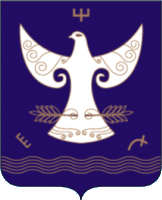 РЕСПУБЛИКА  БАШКОРТОСТАНСовет сельского поселения    Зареченский сельсовет муниципального района Кугарчинский район РЕСПУБЛИКА  БАШКОРТОСТАНСовет сельского поселения    Зареченский сельсовет муниципального района Кугарчинский район 453332, Воскресенк ауылы,Октябр8ы5 70 йыллы7ы исеменд1ге урамы, 34,  тел. 8 (34789) 2-33-41453332, д.Воскресенское,ул. 70-лет Октября, 34,                                                тел. 8 (34789) 2-33-41453332, д.Воскресенское,ул. 70-лет Октября, 34,                                                тел. 8 (34789) 2-33-41                 :АРАР                 :АРАР                      РЕШЕНИЕ                      РЕШЕНИЕПриложение к решениюСовета сельского поселения Зареченский сельсовет муниципального района Кугарчинский районРеспублики БашкортостанОт  27 января  2020 года № 21  